5 Principles of SMART Conversations®Connect first.It takes two.Listen Up and Speak Up.Put the “we” before the “me.”We can do more together.Retaining staff is good business*increased sales and cost savingsKey Elements of an Exceptional Employee ExperienceReasons employees stay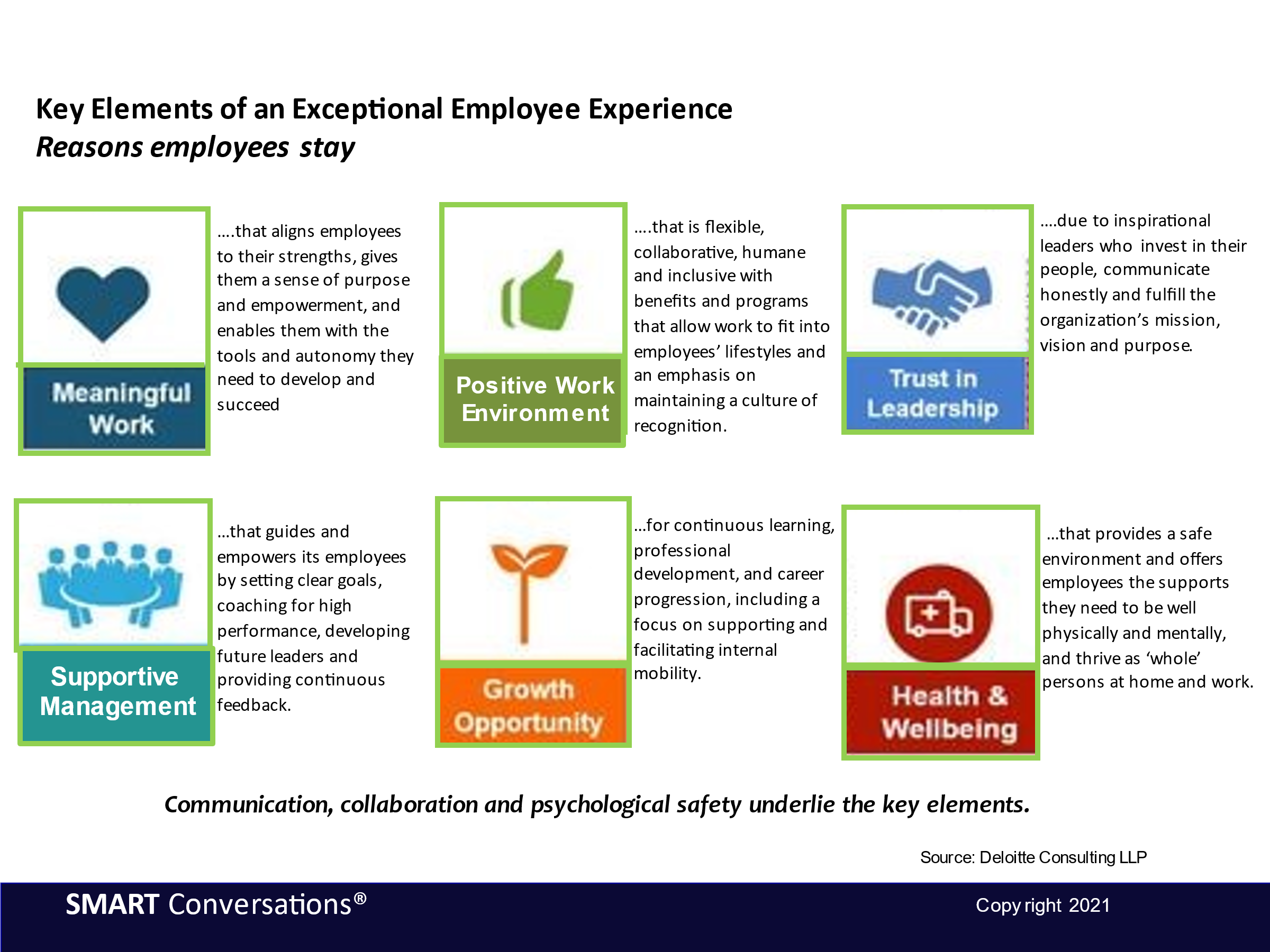 What leaders + managers can do to enhance retentionWhat are Undiscussables & What Do They Cost?Undiscussables are things you think and feel on the job or in your personal life but won’t say. In a workplace situation, we are talking about things that are costing you money, both directly and indirectly. Our intent is to make you aware of the significant costs that Undiscussables represent. We are not suggesting this as something that you must do or even need to do. The point of addressing Undiscussables is to empower you to make a choice about how you manage them when it is clear that the business cost outweighs being silent. A company culture that feels safe and open enough to surface Undiscussables will have significantly more energy and time to focus on its priorities. It will also support the four core conditions of SMART Conversations® (dialogue): Shared Meaning, Authenticity, Respect and Trust.Examples of UndiscussablesHard costsYou know that the materials you are using are below quality. Yet, you have a deadline hanging over your head. You choose to be silent about it.A team member is under performing. Everybody is aware of it, and you choose not to address it. Your project is over budget and/or behind schedule. You choose to be silent.People costsYou have a problematic relationship with your client, yet you choose to ignore it.Regarding #2 above… everybody knows that the person is not meeting expectations, and you are losing credibility. A senior person in the organization is disrespectful to team members, causing low morale. Yet, everyone remains silent.How to Decide when to Surface an Undiscussable at WorkEmployee Retention Action PlanCurrentHigh TurnoverAlternativeHigh RetentionCost: 1.5X – 3X annual salaryGreater profitsLost productivityBetter workplace culture Disrupted work environmentStronger employee relationshipsLow moraleHigher workplace moraleIncreased miscommunicationImproved commuicationMore mistakes or accidentsHappier clients Low employee engagement and little employee-driven improvementEmployee-driven innovationEngage employees in the momentSupport continuous feedback Remove employees’ top blocksBuild trusting relationshipsProvide the tools needed to do the jobFoster connection and inclusivityStay ahead of technology Empower employeesCommunicate back to employees when action is takenProvide challenging assignmentsProvide pathways to promotionShow appreciation and acknowledge contributions.Assign a reasonable workloadConnect their role to the organizational strategyValue and Importance  Is the relationship valuable enough?  Is the task important enough?Frequency and Pain  Is the crisis severe enough?  Is the contact frequent enough?  Is the discomfort intense enough?Hard costs to the BusinessIs the undiscussable…  Negatively impacting productivity?  Putting the company’s reputation at risk?   Putting your professional credibility at risk?  Creating a safety issue?  Risking a client relationship?  Creating project budget overruns?  Slowing the project down and leading to delaysCommitmentDescriptionStart Date#1#2#3